Considera il triangolo a lato. 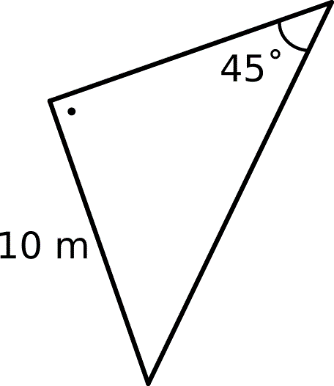 Di che tipo di triangolo si tratta?Quanto misura la sua ipotenusa?Considera il triangolo equilatero ABC con .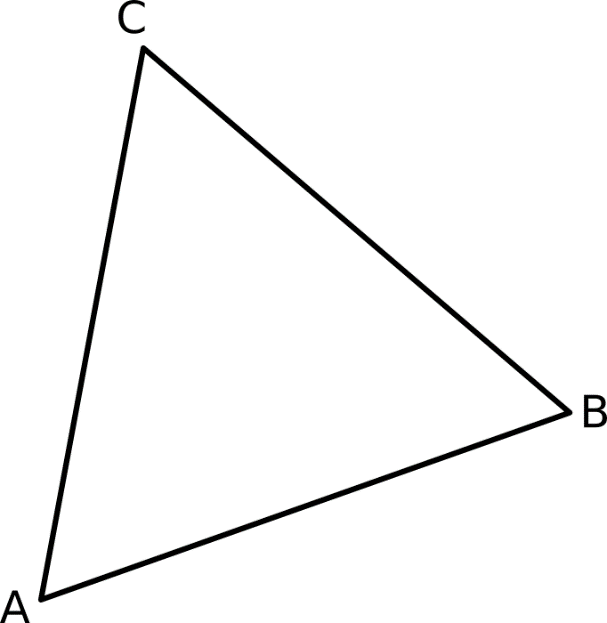 Traccia l’altezza del triangolo relativa al lato AB e indica con H il punto di intersezione tra lato e altezza.Quali triangoli si formano tracciando l’altezza rispetto al lato AB?Quanto misurano gli angoli di uno di questi triangoli?Trova l’area del triangolo.Calcola il perimetro di questo triangolo. Approssima al mm.

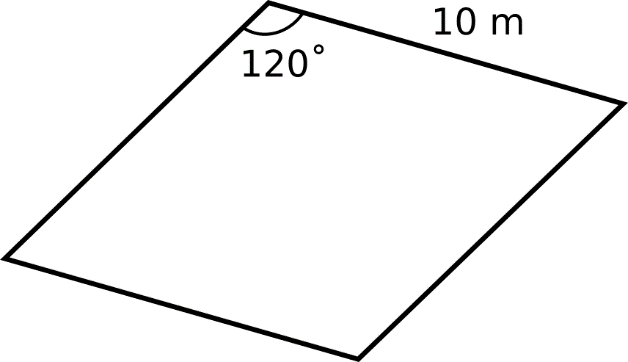 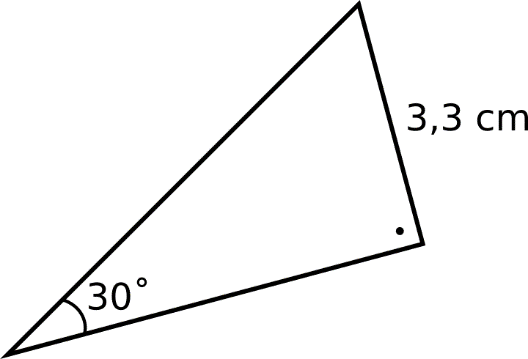 Calcola l’area del rombo.
Trova la misura dei cateti di questo triangolo.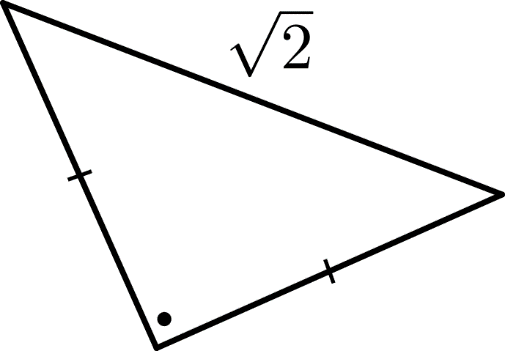 Calcola l’area del triangolo.

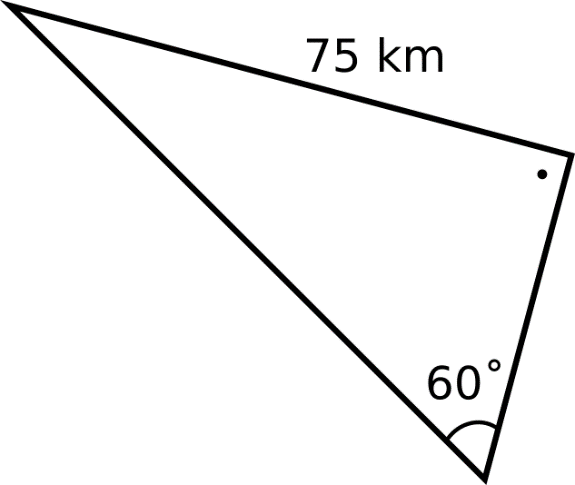 È un trapezio?

Riassumendo… cos’ha di particolare questo triangolo rettangolo?…………………………………………………………………………………………………..…………………………………………………………………………………………………..…………………………………………………………………………………………………..Teorema di Pitagora, situazioni particolari